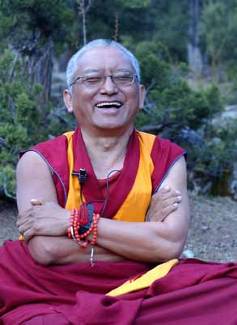 DECOUVERTE DU BOUDDHISME EVALUATION : ‘INTRODUCTION AU TANTRA’Quels sont les trois principaux aspects de la voie ? Comment sont-ils la base de la pratique du tantra ?Expliquez l’étymologie de tantrayana et mantrayana. Comment protègent-t-ils l’esprit ?Pourquoi appelle-t-on le véhicule des 6 perfections véhicule causal et le tantra véhicule résultant ?Quels sont les 4 corps d’un Bouddha ?Quelle est la porte d’accès au tantra ?Quelles sont les 4 classes du tantra ? Comment se différencient-elles ?Mentionnez brièvement la structure du kriya tantra. Mentionnez brièvement la structure de l’anouttara yoga tantra.Comment le tantra nous permet-il d’atteindre l’état de Bouddha ?NOM : _____________________________________________        Date : ______________DECOUVERTE DU BOUDDHISMEFICHE DE PARTICIPATION AU MODULE13 – INTRODUCTION AU TANTRAUne fois achevés les quatorze modules du programme Découverte du Bouddhisme, le bureau international de la FPMT (Fédération pour la Préservation de la Tradition Mahayana) remettra un certificat aux étudiants qui le souhaitent. Afin de valider officiellement ce module, nous vous demandons d’assister à tous les enseignements et d’effectuer toutes les lectures et méditations (voir ci-dessous).Nom de l’étudiant  _________________________________________________________Centre où ont eu lieu les cours : CENTRE  GYELTSABJEDates des enseignements : 5 et 6  JUIN  2021Type d’enseignement : week-end        Enseignant : Sixte VinçottePRÉSENCENombre de jours d’enseignement reçus : ______Nombre de jours d’enseignement donnés : 2Nombre d’enseignements « rattrapés » en écoutant l’enregistrement :  ____  sur facebook : « Bouddhisme-Tahiti - Centre de Méditation Naropa » ou pour un ancien enregistrement http://www.institutvajrayogini.fr/audiovideo.htmlMEDITATIONS, PRATIQUES ET RETRAITESLECTURES DEMANDÉES(Veuillez indiquer les lectures effectuées)Evaluation                    Date :   ____________Signature de l’enseignant :   ___________________________Une semaine de retraite de lamrimFait  ____________Lectures du module (sous forme digitale, écrivez à : gyeltsabje.spc@gmail.comLectures facultativesLa voie vers l’Eveil.L’espace du tantra, Lama Yéshé, Ed. Vajra Yogini..Fait  ____________Fait  ____________Fait  ____________Date  ___________Date  ___________Date  ___________